Steven George OSTASZEWSKYJ is elected as Councillor for the Central Ward and will hold office until 21 October 2023.Sally Irene PALMER is elected as Councillor for the Central Ward and will hold office until 21 October 2023.Michelle SUTHERLAND is elected as Councillor for the North Ward and will hold office until 21 October 2023.Catherine EHRHARDT is elected as Councillor for the South Ward and will hold office until 21 October 2023.CANDIDATES ELECTED UNOPPOSEDDaniel Canute Lyle BULL is elected as Councillor for the West Ward and will hold office until 21 October 2023.At the Special Council Meeting held on Monday 21 October Councillor Dan Bull was elected as Mayor and Councillor Filomena Piffaretti was elected as Deputy Mayor for a two year term.Tony THOMPSON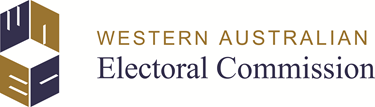 RETURNING OFFICER0419 042 268LOCAL GOVERNMENT ORDINARY POSTAL ELECTIONNOTICE OF RESULTSCity of BayswaterThe result of the Ordinary Election conducted as a postal vote on Saturday, 19 October 2019 is as follows: WardPositionCandidatesVotesTerm of OfficeCentral Ward2CouncillorsPALMER, Sally1,6324 year termEVESON, Josh1,499OSTASZEWSKYJ, Steven1,7404 year termTAN, Chris394HAYDEN, Colleen Ann202North Ward1CouncillorSUTHERLAND, Michelle2,5644 year termDEVANEY, Jill980South Ward1CouncillorEHRHARDT, Catherine1,7104 year termHALL, Richard254WALSH, Robyn 450West WardExpiry of TermBULL, Dan21 October 2023